Municipality ofPEOPLE FIVE AND OLDER ARE REQUIRED TO WEAR A FACE COVERING IN THIS BUILDING.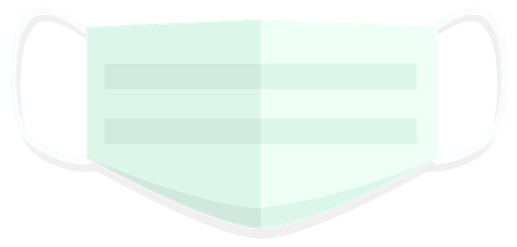 